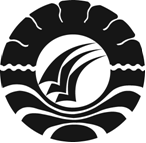 SKRIPSIPENERAPAN MODEL PEMBELAJARAN KOOPERATIF TIPE LEARNING CYCLE  UNTUK MENINGKATKAN  HASIL BELAJAR  MATEMATIKA PADA SISWA KELAS IV SD INPRES 10/73 PADAELO KECAMATAN MARE KABUPATEN BONEANDI JUMIATIPROGRAM STUDI PENDIDIKAN GURU SEKOLAH DASAR FAKULTAS ILMU PENDIDIKAN UNIVERSITAS NEGERI MAKASSAR2012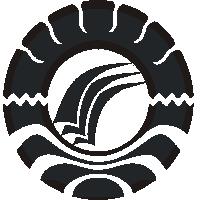 PENERAPAN MODEL PEMBELAJARAN KOOPERATIF TIPE LEARNING CYCLE  UNTUK MENINGKATKAN  HASIL BELAJAR  MATEMATIKA PADA SISWA KELAS IV SD INPRES 10/73 PADAELO KECAMATAN MARE KABUPATEN BONESKRIPSIDiajukan untuk Memenuhi Sebagian Persyaratan Guna Memperoleh GelarSarjana Pendidikan (S. Pd) pada Program Studi Pendidikan Guru SekolahDasar Fakultas Ilmu Pendidikan Universitas Negeri MakassarOleh:ANDI JUMIATI084704227PROGRAM STUDI PENDIDIKAN GURU SEKOLAH DASARFAKULTAS ILMU PENDIDIKANUNIVERSITAS NEGERI MAKASSAR2012 KEMENTERIAN PENDIDIKAN DAN KEBUDAYAAN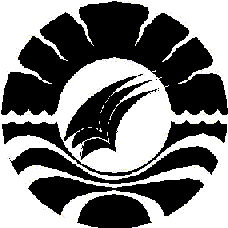 			UNIVERSITAS NEGERI MAKASSARFAKULTAS ILMU PENDIDIKANPROGRAM STUDI PENDIDIKAN GURU SEKOLAH DASARAlamat :Kampus UNM Tidung Jl. Tamalate 1 Makassar Telepon.: 0411.883076- (0411) 884457Laman: www.unm.ac.idPERSETUJUAN PEMBIMBINGSkripsi dengan judul “Penerapan Model Pembelajaran Kooperatif Tipe Learning Cycle Untuk Meningkatkan Hasil Belajar Matematika Pada Siswa Kelas IV SD Inpres 10/73 Padaelo Kecamatan Mare Kabupaten Bone “Atas nama:	Nama		: 	Andi JumiatiNIM		: 	084704227Prodi		: 	PGSD Fakultas	: 	Ilmu pendidikanSetelah diperiksa dan diteliti, serta diadakan ujian skripsi pada hari Jumat,                13 juli 2012 dan dinyatakan LULUS.Makassar,           Juli 2012Mengetahui,Dosen Pembimbing I  					     Dosen Pembimbing IIDrs. Andi Makkasau, M.Si  				    Dra. Nurhaedah, M.SiNip : 19600715 199303 1 001 			    Nip : 19570922 198511 2 001Disahkan oleh :Ketua Prodi PGSD FIP UNMDrs. Muslimin , M.EdNip : 19610224 198703 1 003PENGESAHAN UJIAN SKRIPSI Skripsi diterima oleh Panitia Ujian Skripsi Fakultas Ilmu Pendidikan Universitas Negeri Makassar dengan SK Dekan No. 5112/UN36.4/PP/2012 tanggal 10 Juli 2012 untuk memenuhi sebagian persyaratan memperoleh gelar Sarjana Pendidikan pada program studi Pendidikan Guru Sekolah Dasar ( PGSD ) pada hari Jumat, 13 Juli 2012.                                       Disahkan oleh,                                      		          Dekan Fakultas Ilmu Pendidikan      					   Universitas Negeri Makassar Prof. Dr. H. Ismail Tolla, M.Pd                           			         Nip : 19531230 198003 1 005 Panitia Ujian :Ketua	: Prof. Dr. H. Ismail Tolla, M.Pd	       ( ..............................)Sekretaris	:  Drs. Muslimin , M.Ed                         (...............................)Pembimbing I	: Drs. Andi Makkasau, M.Si                  (...............................)Pembimbing II 	: Dra. Nurhaedah , M.Si                        (...............................)Penguji I	: Dra. Hj. Syamsiah D, S.Pd, M.Pd      (...............................)Penguji II 	: Drs. H. Kulasse Kanto, M.Pd             (...............................)MOTTO Orang-orang yang paling berbahagiaTidak selalu memiliki hal-hal terbaik,Mereka hanya berusaha menjadikanYang terbaik dari setiap halYang hadir dalam hidupnya.Karya  sederhana  ini  kuperuntukkan  kepada:Teristimewa Ayahanda dan Ibunda Saudara-saudariku,Almamaterku  dan  sahabat-sahabatku.Semoga ALLAH SWT  selalu membuka pintu rahmat  dan Inayah-Nya kepada kita semua.Amin.PERNYATAAN KEASLIAN SKRIPSISaya yang bertanda tangan dibawah ini:Nama		:     Andi JumiatiNIM		:     084 704 227Prodi/UPP	:     PGSD S1 / Makassar Judul Skripsi	: 	Penerapan Model Pembelajaran Kooperatif Tipe Learning Cycle Untuk Meningkatkan Hasil Belajar Matematika Pada Siswa Kelas IV SD Inpres 10/73 Padaelo Kecamatan Mare Kabupaten BoneMenyatakan dengan sebenarnya bahwa skripsi yang telah saya tulis ini benar merupakan hasil karya saya sendiri dan bukan merupakan pengambilalihan tulisan atau pikiran orang lain yang saya akui sebagai hasil tulisan atau pikiran sendiri.Apabila dikemudian hari terbukti atau dapat dibuktikan bahwa skripsi ini hasil jiplakan, maka saya bersedia menerima sanksi atas perbuatan tersebut sesuai ketentuan yang berlaku.Makassar ,              Juni 2012Yang membuat pernyataan Andi JumiatiABSTRAKAndi Jumiati. 2012. Penerapan Model Pembelajaran Kooperatif Tipe Learning Cycle Untuk Meningkatkan Hasil Belajar Matematika Pada Siswa Kelas IV SD Inpres 10/73 Padaelo Kecamatan Mare Kabupaten Bone. Skripsi. Dibimbing oleh  Drs. Andi Makkasau, M.Si. dan Dra. Nurhaedah , M.Si, pada program studi Pendidikan Guru Sekolah Dasar (PGSD) Fakultas Ilmu Pendidikan Universitas Negeri Makassar.Masalah utama dalam penelitian ini adalah apakah penerapan model pembelajaran kooperatif tipe Learning Cycle dapat meningkatkan hasil belajar matematika pada siswa kelas IV SD Inpres 10/73 Padaelo ?. Tujuan penelitian ini adalah untuk mengetahui peningkatan hasil belajar matematika melalui penerapan model pembelajaran kooperatif tipe Learning Cycle pada siswa kelas IV SD Inpres 10/73 Padaelo. Pendekatan penelitian adalah deskriptif dengan jenis penelitian tindakan kelas (PTK) yang berdaur ulang/siklus yaitu meliputi perencanaan, pelaksanaan, observasi, dan refleksi. Subjek penelitian adalah guru dan siswa kelas IV SD Inpres 10/73 Padaelo sebanyak 23 siswa yang terdiri dari 11 putri dan 12 putra dan satu guru. Fokus penelitian ini adalah model kooperatif tipe Learning Cycle dan hasil belajar. Tehnik pengumpulan data yang digunakan adalah observasi, tes, dan dokumentasi. Analisis data yang digunakan adalah analisis secara deskriptif. Hasil penelitian menunjukkan bahwa ada peningkatan dalam pembelajaran matematika, baik pada aktivitas guru dan siswa maupun hasil tes matematika pada siswa kelas IV . Peningkatan itu dapat dilihat dari siklus I untuk aktivitas mengajar guru dari kategori cukup meningkat menjadi kategori sangat baik pada siklus II dan untuk aktivitas belajar siswa dari kategori cukup meningkat menjadi kategori baik pada siklus II. Sedangkan hasil belajar matematika pada siswa kelas IV untuk siklus I berada pada kategori sangat kurang dan  pada siklus II hasil belajar siswa telah mencapai KKM yang telah ditentukan berada pada kategori baik. Kesimpulan dalam penelitian ini adalah penerapan model pembelajaran kooperatif  tipe Learning Cycle dapat meningkatkan hasil belajar matematika  pada siswa kelas IV SD Inpres 10/73 Padaelo Kecamatan Mare Kabupaten Bone.PRAKATAAlhamdulillah peneliti ucapkan puji syukur atas kehadirat Allah SWT yang telah melimpahkan hidayat, taufik, dan rahmat-Nya, sehingga skripsi yang berjudul “Penerapan Model Pembelajaran Kooperatif Tipe Learning Cycle Untuk Meningkatkan Hasil Belajar Matematika Pada Siswa Kelas IV SD Inpres 10/73 Padaelo Kecamatan Mare Kabupaten Bone” dapat diselesaikan dengan baik.Peneliti menyadari bahwa dalam proses penulisan skripsi ini banyak mengalami kendala, namun berkat bantuan, bimbingan, kerjasama dari berbagai pihak dan berkah dari Allah SWT sehingga kendala-kendala yang dihadapi tersebut dapat diatasi. Untuk itu peneliti menyampaikan ucapan terima kasih kepada           Drs. Andi Makkasau, M.Si. selaku pembimbing pertama dan Dra. Nurhaedah, M,Si  selaku pembimbing kedua yang dengan sabar, tekun, tulus dan ikhlas meluangkan waktu, tenaga, dan pikiran untuk memberikan bimbingan, motivasi, arahan, dan saran-saran yang berharga kepada peneliti selama penyusunan skripsi.Pada kesempatan ini peneliti juga menyampaikan ucapan terima kasih kepada:Prof. Dr. H. Arismunandar, M.Pd. sebagai Rektor Universitas Negeri Makassar yang telah menerima penulis sebagai mahasiswa di Universitas Negeri Makassar. Prof. Dr. Ismail Tolla, M.Pd. sebagai Dekan Fakultas Ilmu Pendidikan Universitas Negeri Makassar, Drs. M. Ali Latif Amri, M.Pd. sebagai Pembantu Dekan I,   Drs. Andi Mappincara, M.Pd. sebagai Pembantu Dekan II dan                          Drs. Muh. Faisal,  M.Pd. sebagai Pembantu Dekan III yang telah mengizinkan dan memberikan kesempatan kepada penulis untuk melaksanakan penelitian dan menyiapkan sarana dan prasarana yang dibutuhkan selama menempuh pendidikan di PGSD FIP UNM. Drs. Muslimin, M.Ed. sebagai Ketua Prodi PGSD Universitas Negeri Makassar dan Ahmad Syawaluddin, S. Kom, M.Pd. sebagai Sekertaris Prodi PGSD Universitas Negeri Makassar atas fasilitas yang diberikan kepada penulis selama menempuh pendidikan  di PGSD.Prof. Dr . H. Patta Bundu , M.Ed dan Drs. Andi Makkasau, M.Si selaku ketua dan sekretaris PGSD UPP Makassar  atas fasilitas yang diberikan kepada penulis selama menempuh pendidikan  di PGSD.Bapak dan Ibu dosen PGSD UPP Makassar yang telah memberikan bekal ilmu pengetahuan, motivasi, semangat kepada penulis selama menempuh pendidikan. Kepala Sekolah dan guru-guru SD Inpres 10/73 Padaelo Kecamatan Mare Kabupaten Bone yang memberikan izin mengadakan penelitian.Ibunda tersayang Andi Maryam dan Ayahanda tercinta Andi Baco serta saudara-saudaraku A. Rosmiati dan A. Rosmida serta keluarga besarku yang sangat berjasa dalam kehidupan peneliti yang senantiasa menyertai dengan doa serta memberikan dorongan hingga selesainya pendidikan ini.Rekan-rekan mahasiswa S1 UPP PGSD Makassar angkatan 2008, khususnya kelas B.93 serta sahabat-sahabatku A.Asri, A.Ria, Ros, Pia, Asri, Bucel, Jo dan Tuti yang telah banyak membantu memberikan semangat dan kebersamaan selama penulisan skripsi ini.Spesial untuk saudara Taufiq yang selalu setia menyemangati penulis hingga terselesaikannya skripsi ini.Semua pihak yang tidak dapat disebutkan satu persatu yang telah membantu penyelesaian skripsi ini.Semoga segala budi baik yang telah diberikan kepada penulis mendapat limpahan rahmat dan berkah yang hakiki dari Allah SWT. Akhirnya, dengan segala kerendahan hati penulis menyadari masih banyak terdapat kekurangan-kekurangan, sehingga penulis mengharapkan adanya saran dan kritik yang bersifat membangun demi kesempurnaan skripsi ini. Semoga skripsi ini dapat memberikan inspirasi dan manfaat bagi kita semua. Amin.Makassar,       Juni    2012Penulis,DAFTAR ISI										HalamanHALAMAN SAMPUL                                                                                               iHALAMAN JUDUL                                                                                                   iiLEMBAR PERSETUJUAN                                                                                       iiiLEMBAR PENGESAHAN                                                                                        ivMOTTO                                                                                                                      vPERNYATAAN KEASLIAN                                                                                    vi                                                                               ABSTRAK                                                                                                                 viiPRAKATA                                                                                                                 viiiDAFTAR ISI                                                                                                               xiDAFTAR TABEL                                                                                                       xiiiDAFTAR GAMBAR                                                                                                  xivDAFTAR LAMPIRAN                                                                                               xvBAB I PENDAHULUAN                                                                                            1 Latar Belakang                                                                                                 1Rumusan Masalah                                                                                            5Tujuan Penelitian                                                                                             5Manfaat Penelitian                                                                                           5BAB II KAJIAN PUSTAKA, KERANGKA PIKIR DAN HIPOTESIS              TINDAKAN                                                                                                   7Kajian PustakaHakikat Pembelajaran Kooperatif                                                             7Model Pembelajaran Learning Cycle                                                        9Hasil Belajar                                                                                             14Pembelajaran Matematika                                                                   	16Tinjauan Umum Tentang Materi Kubus Dan Balok                                17Kerangka Pikir                                                                                            	20Hipotesis Tindakan                                                                                     	22BAB III METODE PENELITIAN                                                                          	23Pendekatan dan Jenis Penelitian                                                                 	23Fokus Penelitian                                                                                         	23Setting dan Subjek Penelitian                                                                     	24Rancangan Tindakan                                                                                  	24Teknik dan Prosedur Pengumpulan Data                                                   	30Teknik Analisis Data dan Indikator Keberhasilan                                          30BAB IV HASIL DATA DAN PEMBAHASAN                                                    	32Hasil Penelitian                                                                                           	32Paparan Data SebelumTindakan                                                          	32Hasil Penelitian Siklus I                                                                        	33Hasil Penelitian Siklus II                                                                     	41Pembahasan Hasil Penelitian                                                                        	51BAB V KESIMPULAN DAN SARAN                                                                 	55Kesimpulan                                                                                                 	55Saran                                                                                                           	55DAFTAR PUSTAKA                                                                                             	59LAMPIRAN                                                                                                           	60RIWAYAT HIDUP                                                                                                	119DAFTAR TABEL DAFTAR GAMBARDAFTAR LAMPIRANTabelJudulHalaman3.1Indikator Keberhasilan314.1Hasil belajar siswa siklus I394.2Persentase ketuntasan belajar siswa siklus I404.3Hasil belajar siswa siklus II504.4Persentase ketuntasan belajar siswa siklus II51GambarJudulHalaman1Macam-Macam Bangun Ruang172Mengenal Sisi,Rusuk, Dan Titik Sudut Kubus Dan Balok183Cara Melukis Kubus Dan Balok192.1Kerangka Pikir 223.1Alur Penelitian Tindakan Kelas25LampiranJudulHalaman1Rencana Pelaksanaan Pembelajaran Siklus I Pertemuan1612Lembar Kerja Siswa siklus 1 pertemuan653Hasil Lembar Kerja Siswa Tiap Kelompok Siklus I Pertemuan 1674Rencana Pelaksanaan Pembelajaran Siklus I Pertemuan685Lembar Kerja Siswa siklus 1 pertemuan 2726Hasil Lembar Kerja Siswa Tiap Kelompok Siklus I Pertemuan 2747Hasil Observasi Pembelajaran Aspek Guru Siklus I758Hasil Observasi Pembelajaran Aspek Siswa Siklus I829Tes Hasil Belajar Siklus I8610Data Tes Hasil Belajar  Siswa Siklus I9011Rencana Pelaksanaan Pembelajaran Siklus II9112Langkah  Kerja Siswa siklus II  9613Hasil Observasi Pembelajaran Aspek Guru Siklus II9714Hasil Observasi Pembelajaran Aspek Siswa Siklus II10415Tes Hasil Belajar  Siklus II10816Data Tes Hasil Belajar  Siswa Siklus II11217Data Rekapitulasi Nilai Hasil Belajar siklus I dan siklus II11318Dokumentasi Pelaksanaan Tindakan Penelitian11519Surat–Surat Izin118